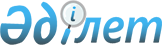 О проведении приписки граждан мужского пола, которым в год приписки исполняется семнадцать лет
					
			Утративший силу
			
			
		
					Решение акима Глубоковского района Восточно-Казахстанской области от 23 января 2012 года N 19. Зарегистрировано управлением юстиции Глубоковского района Департамента юстиции Восточно-Казахстанской области 13 февраля 2012 года за N 5-9-164. Прекращено действие по истечении срока, на который решение было принято (письмо акимата Глубоковского района от 07 мая 2012 года № 2039-02-11)

      Сноска. Прекращено действие по истечении срока, на который решение было принято (письмо акимата Глубоковского района от 07.05.2012 № 2039-02-11).     В соответствии с пунктом 3 статьи 17 Закона Республики Казахстан от 8 июля 2005 года «О воинской обязанности и воинской службе», руководствуясь подпунктом 13) пункта 1 статьи 33 Закона Республики Казахстан от 23 января 2001 года "О местном государственном управлении и самоуправлении в Республике Казахстан ", постановлением Правительства Республики Казахстан от 5 мая 2006 года № 371 "Об утверждении Правил о порядке ведения воинского учета военнообязанных и призывников в Республике Казахстан» аким Глубоковского района РЕШИЛ:



      1. В январе-марте 2012 года провести приписку граждан мужского пола, которым в год приписки исполняется семнадцать лет, к призывному участку государственного учреждения «Отдел по делам обороны Глубоковского района».

      2. Рекомендовать начальнику государственного учреждения «Отдел по делам обороны Глубоковского района» Чункунову А.Т., совместно с исполняющей обязанности начальника государственного учреждения «Глубоковский отдел образования» Сиванбаевой Э.К. провести отбор кандидатов в военно-учебные заведения.



      3. Утвердить прилагаемый график по приписке граждан мужского пола, которым в год приписки исполняется семнадцать лет, к призывному участку государственного учреждения «Отдел по делам обороны Глубоковского района» в 2012 году.

      4. Акимам сельских округов и поселков обеспечить организованную и своевременную явку граждан мужского пола, которым в год приписки исполняется семнадцать лет, к призывному участку государственного учреждения «Отдел по делам обороны Глубоковского района» согласно утвержденного графика. 

      5. Рекомендовать руководителям предприятий, учреждений, организаций, независимо от форм собственности, оказывать помощь акимам сельских округов и поселков в своевременной доставке лиц приписного возраста на призывной пункт государственного учреждения «Отдел по делам обороны Глубоковского района» для прохождения приписки.



      6. Рекомендовать начальнику государственного учреждения «Отдел внутренних дел Глубоковского района» Синиязову К.Т.:

      1) оказать содействие государственному учреждению «Отдел по делам обороны Глубоковского района» и акимам сельских округов и поселков в розыске и доставке на призывной пункт лиц, уклоняющихся от приписки, а также выделить одного сотрудника для поддержания порядка на призывном пункте во время приписки;

    2) обеспечить сопровождение граждан мужского пола, которым в год приписки исполняется семнадцать лет, к призывному участку государственного учреждения «Отдел по делам обороны Глубоковского района» участковыми инспекторами полиции согласно утвержденного графика.



      7. Рекомендовать директору коммунального государственного казенного предприятия «Медицинское объединение Глубоковского района» Беделманову К.Р.:

      1) укомплектовать медицинскую комиссию врачами-специалистами, средним медицинским персоналом, необходимым оборудованием, инструментарием и медикаментами;

      2) выделить необходимое количество койко-мест для клинического обследования и лечения призывников;

      3) обеспечить флюорографическое обследование, сдачу необходимых анализов и электрокардиограммы приписываемого контингента.



      8. Исполняющей обязанности начальника государственного учреждения «Глубоковский отдел образования" Сиванбаевой Э.К.:

      1) представить в государственное учреждение «Отдел по делам обороны Глубоковского района» информацию о необучающихся гражданах мужского пола, которым в год приписки исполняется семнадцать лет, к призывному участку государственного учреждения «Отдел по делам обороны Глубоковского района»;

      2) выделить для сопровождения юношей, обучающихся в общеобразовательных школах, преподавателей-организаторов начальной военной подготовки;

      3) в период приписки провести воспитательные и патриотические мероприятия в учебных заведениях района.

      9. Контроль за выполнением настоящего решения возложить на заместителя акима Глубоковского района Асамбаева М.Ж.

      10. Решение вводится в действие по истечении десяти календарных дней после дня его первого официального опубликования.      Аким Глубоковского района                  В. Кошелев      Согласовано:      Начальник государственного учреждения

      «Отдел по делам обороны

      Глубоковского района»                      А. Чункунов      « 18 » января 2012 года      Начальник государственного учреждения

      «Отдел внутренних дел

      Глубоковского района                       К. Синиязов      « 18 » января 2012 года      Директор коммунального государственного

      казенного предприятия «Медицинское

      объединение Глубоковского района»         К. Беделманов      « 18 » января 2012 годаУтвержден

решением акима

Глубоковского района

от 23 января 2012 года № 19 

ГРАФИК

проведения комиссии по приписке граждан мужского пола,

которым в год приписки исполняется семнадцать лет,

к призывному участку государственного учреждения

«Отдел по делам обороны Глубоковского района» в 2012 году      Начальник государственного

      учреждения «Отдел по делам

      обороны Глубоковского района»

      подполковник                              А. Чункунов
					© 2012. РГП на ПХВ «Институт законодательства и правовой информации Республики Казахстан» Министерства юстиции Республики Казахстан
				№ п/пНаименование сельских округов и поселков, населенных пунктовКоличество

всего06.02.07.02.08.02.09.02.10.02.13.02.14.02.15.02.22.02.29.02.05.03.1Поселок Алтайский 15152Поселок Белоусовка 393813Бобровский сельский округ16164Веселовский сельский округ665Поселок Верхнеберезовский886Поселок Глубокое32327Калининский сельский округ558Кировский сельский округ21219Кожоховский сельский округ2051510Красноярский сельский округ242411Куйбышевский сельский округ9912Малоубинский сельский округ8813Опытнопольский сельский округ242414Секисовский сельский округ9915Ушановский сельский округ151516Фрунзенский сельский округ232317Черемшанский сельский округ18ИТОГО:2923429455038423123